新 书 推 荐中文书名：《割舍的勇气： 哀悼你失去的东西，确定你的关系需求，为未来增强自己的能力》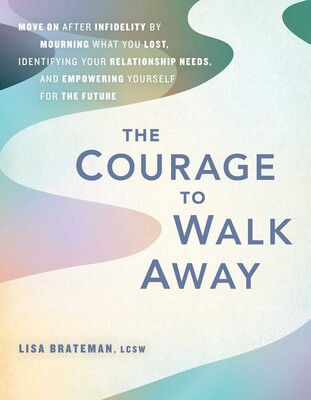 英文书名：THE COURAGE TO WALK AWAY: Mourning What You Lost, Identifying Your Relationship Needs, and Empowering Yourself for the Future作    者：Lisa Brateman出 版 社：Ulyssess Press代理公司：Biagi/ANA/Conor页    数：220页出版时间：2024年2月代理地区：中国大陆、台湾审读资料：电子稿类    型：励志内容简介：治愈创伤，增强对未来的信心，让你了解如何应对因出轨、失信、经济背叛等原因造成的分手或离婚后遗症。分手的过程及其后果总是像坐过山车一样，伴随着起伏不定的情绪，而如果是出轨造成的分手，则会更加痛苦。但是，一旦背叛带来的第一次冲击过去，就该面对不可避免的后果，以及无从阻隔的生活改变了。《割舍的勇气》出自心理治疗专家和情感专家之手，旨在帮助读者理解出轨，并从结束关系的心碎中痊愈。通过独特的练习、策略、活动等，你将了解遭到出轨后的下一步计划，包括·识别和重塑负面想法·了解你们的关系模式·更清楚地意识到导致你情绪困扰的诱因·学会信任，重新燃起希望·还有更多这本实用手册是一本完美的指南，可以帮助读者走出悲伤，将失去转化为机遇，并专注于自己现在的需求、愿望和渴望，以及未来更美满的关系。简介第一部分：到底发生了什么？第1章： 背叛带来的最初冲击什么是不忠？为什么人们会不忠？出轨的三种类型发现伴侣不忠第2章：事后汹涌的情绪识别震惊识别愤怒识别信任识别抑郁识别焦虑识别悲伤识别力量和勇气第3章：新环境和生活方式的改变识别你的损失和生活方式的改变孤独的恐惧未来不会错过的东西第二部分：治愈不忠--有效的策略第4章：性出轨出轨前的性生活你对性出轨的反应第5章：情感出轨情感出轨的根源第6章：财务出轨财务出轨的标志财务后果情感影响第7章：从与朋友、家人和孩子的冲突中疗伤与朋友相处与家人相处  与孩子相处第8章：缓解压力的策略压力会对你的身体造成什么影响您需要的压力缓解制定减压计划第三部分：获得力量第9章：化损失为机遇从过去转向心灵平静你未来的关系满怀希望向前迈进最后致谢关于作者 作者简介：丽莎·布拉特曼（Lisa Brateman），心理治疗师、人际关系专家、公众演说家和媒体评论人，拥有二十多年的从业经验。她在纽约市提供个人、夫妻和团体心理治疗。她的专业领域包括焦虑和抑郁、夫妻治疗、婚姻和婚前治疗、解决冲突。丽莎是妇女媒体中心SheSource的特约成员，该中心是一个进步的、无党派的非营利组织，致力于提高妇女和女孩在媒体中的知名度、生存能力和决策权。作为国际公认的专家，丽莎经常为电视、广播、报纸和杂志撰写评论文章。通过分析时事对心理的影响，丽莎揭开了人类行为和人际关系的神秘面纱。除私人诊所外，丽莎还是纽约窦和睡眠医学诊所（New York Sinus and Sleep Medicine）的心理治疗顾问，她与客户一起减少焦虑和其他影响睡眠的心理障碍。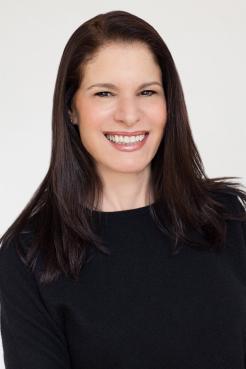 感谢您的阅读！请将反馈信息发至：版权负责人Email：Rights@nurnberg.com.cn安德鲁·纳伯格联合国际有限公司北京代表处北京市海淀区中关村大街甲59号中国人民大学文化大厦1705室, 邮编：100872电话：010-82504106, 传真：010-82504200公司网址：http://www.nurnberg.com.cn书目下载：http://www.nurnberg.com.cn/booklist_zh/list.aspx书讯浏览：http://www.nurnberg.com.cn/book/book.aspx视频推荐：http://www.nurnberg.com.cn/video/video.aspx豆瓣小站：http://site.douban.com/110577/新浪微博：安德鲁纳伯格公司的微博_微博 (weibo.com)微信订阅号：ANABJ2002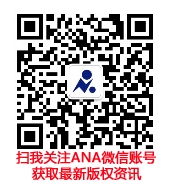 